Пресс-релиз15 ноября 2018 годаГрафик выплаты пенсий через кредитные учреждения в ноябре 2018 годаОтделение Пенсионного фонда по Санкт-Петербургу и Ленинградской области сообщает, что выплата пенсий и иных социальных выплат через кредитные организации (банки) будет осуществляться с 16 ноября.Изменение сроков периода доставки пенсий не влечет за собой никаких рисков неполучения выплат в полном объеме за текущий период.График выплаты пенсий, ЕДВ и иных социальных выплат в ноябре 2018 годачерез отделения Северо-Западного банка ПАО Сбербанк: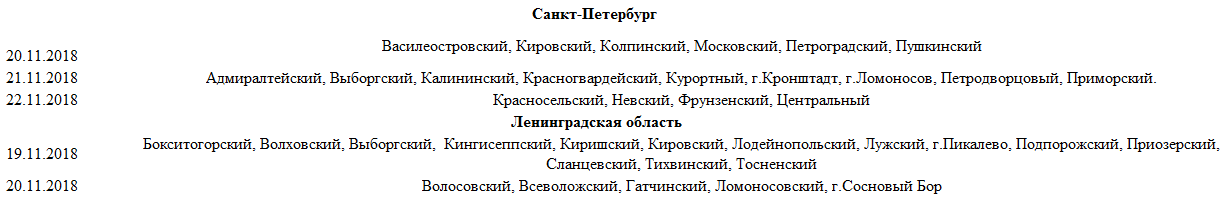 